So you think you got it?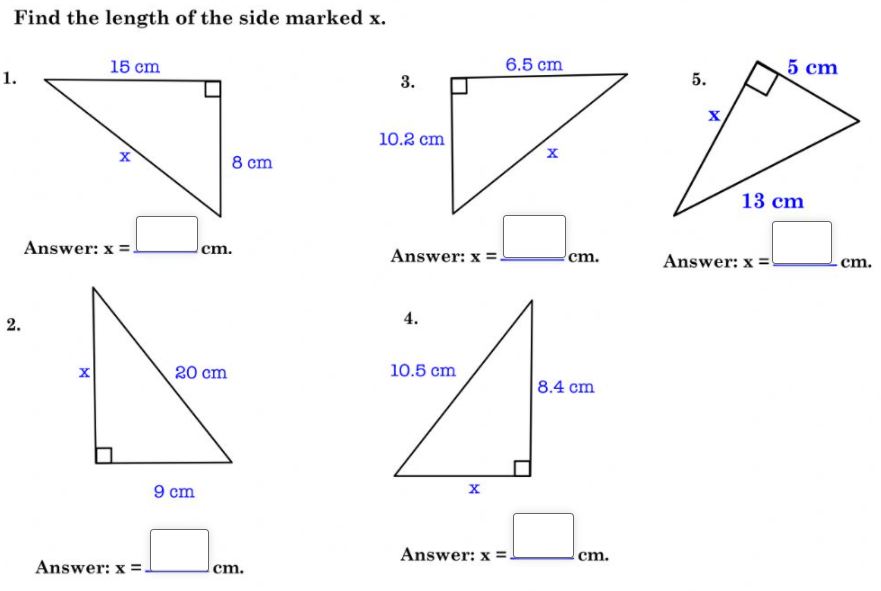 